О текущем контроле успеваемостии промежуточной аттестации обучающихся1.   Общие положения1.1.  Настоящее положение составлено на основании Закона РФ «Об образовании в Российской Федерации", Порядка организации и осуществления образовательной деятельности по образовательным программам среднего профессионального образования (утв. Приказом МОН РФ от 14.06.2013 № 464), Письма Министерства образования России от 5 апреля 1999 г. № 16-52-59 ин / 16-13 «О рекомендациях по организации промежуточной аттестации студентов в образовательных учреждениях среднего профессионального образования», Федеральных государственных образовательных стандартов по специальностям среднего профессионального образования, Устава ГБОУ СПО (ССУЗ) ММК им. П. Ф. Надеждина . 1.2.  Для настоящего положения используются следующие понятия и определения:1.2.1.   образовательная деятельность - деятельность по реализации образовательных программ;1.2.2.   образовательная программа - комплекс основных характеристик образования (объем, содержание, планируемые результаты), организационно-педагогических условий и форм аттестации;1.2.3.   обучающийся - физическое лицо, осваивающее образовательную программу;1.2.4.   студент - обучающийся, осваивающий основную профессиональную образовательную программу;1.2.5.   учебный план - документ, который определяет перечень, трудоемкость, последовательность и распределение по периодам обучения учебных курсов, дисциплин, модулей, практики, иных видов учебной деятельности, формы промежуточной аттестации;1.3.  Настоящее положение определяет порядок планирования и проведения, методического обеспечения и методики оценивания текущего контроля успеваемости и промежуточной аттестации.1.4.  Текущий контроль успеваемости и промежуточная аттестация обучающихся - составляющие оценки качества освоения профессиональной образовательной программы, которая осуществляется в двух основных направлениях:-   оценка уровня освоения дисциплин;-   оценка компетенций обучающихся.1.5.  Текущий контроль успеваемости студента позволяет оценить качество подготовки обучающихся по отдельным дисциплинам, междисциплинарным курсам (МДК) в период теоретического обучения и практической подготовки, стимулировать систематичность учебной работы студента в течение семестра, корректировать педагогическую деятельность преподавателя с учетом полученной информации об уровне и качестве подготовки студентов. Текущий контроль успеваемости осуществляется на аудиторных занятиях и обязателен при проведении всех организационных форм учебных занятий: лекций, уроков, семинаров, практических занятий и др).Текущий контроль успеваемости проводится и по другим разделам учебного плана - учебной и производственной практике.Текущий контроль успеваемости проводится за счет времени, отведенного учебным планом на изучение дисциплины, МДК. 1.6. Промежуточная  аттестация является  основной  формой  контроля учебной  работы и оценивает результаты учебной деятельности обучающихся  в соответствии с учебным планом.Колледж самостоятелен в выборе системы оценок, формы, порядка и периодичности промежуточной аттестации обучающихся.Промежуточная аттестация обеспечивает оперативное управление учебной деятельностью студента и её корректировку и проводится с целью установления уровня и качества подготовки обучающихся  Федеральному государственному образовательному стандарту среднего профессионального образования  в части требований к результатам освоения учебных дисциплин, междисциплинарных курсов, профессиональных модулей основной образовательной программы  специальностей и определяет:-   полноту и прочность теоретических знаний;-  сформированность умения применять теоретические знания при решении практических задач в условиях, максимально приближенных к будущей профессиональной деятельности;-  соответствие уровня и качества подготовки требованиям к знаниям, умениям, практическому опыту;-  развитие общих и сформированность профессиональных компетенций.2.   Текущий контроль успеваемости обучающихся2.1. Формы проведения текущего контроля успеваемости обучающихся, объем и содержание учебного материала, выносимого на контроль, критерии оценки и перечень показателей устанавливаются преподавателем самостоятельно, фиксируются в индивидуальных методических разработках (планах, конспектах) занятий преподавателя, рабочей программе по дисциплине, модулю.Текущий контроль соответствует календарно-тематическому планированию по дисциплинам, междисциплинарным курсам и может быть разнообразным по форме и содержанию в зависимости от целей контроля и специфики учебной дисциплины, междисциплинарного курса, профессионального модуля.Формы проверки при проведении текущего контроля:-  письменный или устный традиционный опрос по методике входного контроля знаний и умений, полученных на предшествующем этапе обучения (по теме, по смежной дисциплине и др.) с выставлением оценки;-  традиционный опрос по методике выходного контроля усвоения пройденного материала или по методике рубежного контроля усвоения раздела учебной дисциплины;-  тестовый контроль по методикам входного и выходного контроля различных уровней сложности;-   контроль овладения практическими навыками (мануальными, клинико-лабораторными, поведенческими и др.);-  контроль владения профессиональным мышлением и алгоритмами поведения с помощью ситуационных, проблемных и прочих  методик;-   контроль освоения компетенций - общих, профессиональных;Текущий контроль успеваемости осуществляется на аудиторных занятиях и обязателен при проведении всех организационных форм учебных занятий: лекций, уроков, семинаров, практических занятий и др).Текущий контроль успеваемости проводится и по другим разделам учебного плана - учебной и производственной практике.Текущий контроль успеваемости проводится за счет времени, отведенного учебным планом на изучение дисциплины, МДК. 2.2.  Формы проведения текущего контроля и критерии их бальной оценки доводятся до сведения студентов на первом занятии по дисциплине, курсу, модулю.Результаты текущего контроля успеваемости доводятся до сведения студентов в конце каждого занятия и фиксируются в журнале учебной группы.2.3.  Текущий контроль в любых его формах преподаватель обязан проводить систематически.Периодичность текущего контроля успеваемости при проведении теоретических занятий определяется преподавателем самостоятельно, но обеспечивает накопляемость оценок не менее 3-х за семестр на всех формах теоретических занятий.Текущий контроль успеваемости при проведении практических и лабораторных занятий осуществляется на каждом занятии.Учебная практика и производственная практика сопровождается текущим контролем успеваемости ежедневно.2.4.  Результаты текущего контроля успеваемости обучающихся определяются следующими оценками: 5 (отлично), 4 (хорошо), 3 (удовлетворительно), 2 (неудовлетворительно).2.5.  Итоговая оценка по результатам текущего контроля успеваемости обучающихся выставляется в журнал учебной группы, что является допуском к промежуточной аттестации.Выставление итоговой положительной  оценки по результатам семестра производится в случае, если количество положительных  оценок за семинарские (практические) занятия составляет более  50%  от общего количества оценок за семестр по данной дисциплине.Итоговая оценка по результатам текущего контроля успеваемости обучающегося определяется в форме общей оценки по результатам текущего контроля успеваемости по теории и по практическим занятиям.При проведении теоретических занятий лекционно-семинарским методом оценка за теорию определяется оценкой за семинарские занятия.Если теоретические занятия проводятся в форме лекций и не предполагают текущего контроля успеваемости, итогом является оценка за практические занятия.2.6.  Студенты, пропустившие занятия по уважительным, документально подтвержденным причинам, ликвидируют задолженность в течение месяца, следующего за пропусками или в индивидуальные сроки, установленные заведующим отделением по согласованию с заместителем директора по учебной работе или практическому обучению. 2.7.  При большом объеме пропусков   по уважительной причине студент ликвидирует задолженность в формах и в индивидуальные сроки по графику, согласованному заведующим отделением с преподавателем, утвержденному заместителем директора по учебной работе или практическому обучению. Студенту, пропустившему занятия по уважительной причине, преподаватель оказывает консультативные услуги.2.8.  Студенты, пропустившие занятия по неуважительным или документально неподтвержденным причинам, обязаны ликвидировать имеющуюся текущую задолженность в течение двух недель в соответствии с графиком приема отработок преподавателей.Отработки занятий студентами проводятся в формах организации учебного процесса, которые ими были пропущены.2.9. Результаты контроля пропущенных занятий фиксируются преподавателями в учебном журнале группы на той же странице  ниже списка обучающихся , в клетках, соответствующих пропущенному занятию.2.10. Контроль результатов текущей успеваемости осуществляют ежемесячно:-    заведующая отделениями,-   а также заместители директора по учебной работе и практическому обучению. 2.11.  На основании ежемесячных результатов текущей успеваемости составляется рейтинг групп по критериям:-   успеваемость - средний балл по всем элементам учебного плана, количество неуспевающих;-   посещаемость - общее количество пропусков за месяц, количество пропусков на одного студента (учитываются пропуски по неуважительным причинам).Результаты    рейтинга    групп  в   графической     форме    представляются     на информационном стенде для студентов.2.12.        При появлении конфликтных ситуаций по вопросам объективности оценки текущей успеваемости, обучающийся имеет право подать письменное заявление в комиссию по разрешению споров между участниками образовательных отношений.3.   Планирование промежуточной аттестации3.1.  В соответствии со структурой ППССЗ колледж самостоятельно определяет объем времени, отводимый на промежуточную аттестацию в каждом семестре.3.2.  Формы промежуточной аттестации определяются учебным планом каждой специальности (Приложение №1). Основными формами промежуточной аттестации являются:-   экзамен (квалификационный) по итогам освоения всех элементов профессионального модуля (междисциплинарные курсы и все виды практики);-   комплексный экзамен по двум или нескольким учебным дисциплинам или междисциплинарным курсам;-   экзамен по отдельной учебной дисциплине (УД) или междисциплинарному курсу (МДК);-   дифференцированный зачет;-   зачет.3.3.  Учебные дисциплины и профессиональные модули, в т.ч. введенные за счет вариативной части ОПОП, являются обязательными для аттестации элементами ППССЗ. Их освоение завершается одной из возможных форм промежуточной аттестации:-   по дисциплинам общепрофессионального цикла, циклов ОГСЭ и ЕН формы промежуточной аттестации - зачет (3), дифференцированный зачет (ДЗ),  экзамен (Э);-   по составным элементам программы профессионального модуля:по МДК - дифференцированный зачет или экзамен,по учебной практике, по производственной практике - дифференцированный зачет,  зачет;-   по профессиональным модулям - экзамен (квалификационный);-   по физической культуре по итогам семестра - зачеты, завершает освоение программы по данной дисциплине дифференцированный зачет.3.4.  Возможно использование комплексных (комбинированных) форм контроля с целью оптимизировать (сокращать) количество зачетов и дифференцированных зачетов, экзаменов в учебном году.3.5.  Обучающиеся знакомятся с формами, периодичностью и требованиями к результатам, критериями оценки в течение первых двух месяцев начала обучения по ППССЗ  специальности.3.6.  Информация о формах промежуточной аттестации на учебный год для каждой учебной группы по каждой специальности доводится до сведения обучающихся в течение первых двух месяцев от начала обучения на информационных стендах для обручающихся, на сайте колледжа. Дата проведения экзамена доводится до сведения обучающихся и преподавателей не позднее, чем за две недели.3.7.  Зачет по отдельной дисциплине предусматривается по дисциплинам, на изучение которых, согласно рабочему учебному плану, отводится наименьший по сравнению с другими объем обязательной учебной нагрузки, а также по дисциплинам, где требования к выпускнику предъявляются на уровне представлений и знаний.Зачет проводится за счет объема времени, отводимого на изучение дисциплины. Проведение зачета отражается в рабочей программе, календарно-тематическом плане.Материалы для проведения зачета формируются из фонда оценочных средств по учебной дисциплине, междисциплинарному курсу.3.8.  Дифференцированный зачет - форма контроля уровня освоения теоретических знаний и сформированности у обучающегося компетенций, определенных в разделе «Требования к результатам освоения ППССЗ » ФГОС СПО по дисциплине или междисциплинарному курсу.3.8.1.   Дифференцированный зачет проводится за счет объема времени, отводимого на освоение соответствующей дисциплины, междисциплинарного курса, как правило, на последнем теоретическом или практическом занятии. Проведение дифференцированного зачета отражается в рабочей программе, календарно-тематическом плане и соответствующей ему записи в журнале учебных занятий. 3.8.2.   Форма и метод проведения дифференцированного зачета по УД, МДК, критерии оценки определяется преподавателем самостоятельно либо методической комиссией  в начале соответствующего семестра и доводятся преподавателями до сведения студентов на первом занятии в семестре.3.8.3.   Дифференцированный зачет может проводиться в виде следующих форм:-   тестирование;-   письменный опрос;-   устный опрос;-   защита реферата или творческой работы;-   выполнение практических заданий;-   комбинированная и др.3.8.4.   Материалы для проведения дифференцированного зачета формируются из фонда оценочных средств по учебной дисциплине, междисциплинарному курсу.3.9. Экзамен по дисциплине /междисциплинарному курсу; комплексный экзамен по двум или нескольким дисциплинам / междисциплинарным курсам3.9.1.Колледж самостоятельно устанавливает количество и наименование дисциплин для экзамена   по   отдельной   УД  /МДК   или   комплексного   экзамена  по  двум   или нескольким УД /МДК. 3.9.2. При выборе дисциплин для экзамена колледж руководствуется:-   значимостью дисциплины в подготовке специалиста;-   завершенностью изучения учебной дисциплины;-   завершенностью значимого раздела в дисциплине. Дата проведения экзамена доводится до сведения обучающихся и преподавателей не позднее, чем за две недели.3.9.3.При выборе УД /МДК для комплексного экзамена по двум или нескольким УД/МДК колледж руководствуется наличием между ними междисциплинарных связей. 3.9.4.При составлении расписания промежуточной аттестации для одной группы в один день планируется только один экзамен. Интервал между экзаменами составляет не менее 2-х календарных дней. Это время может быть использовано на самостоятельную подготовку к экзамену или проведение консультаций. 3.9.5.Материалы для проведения экзамена формируются из фонда оценочных средств по учебной дисциплине, междисциплинарному курсу. 3.10.    Экзамен (квалификационный)3.10.1. Экзамен квалификационный является обязательной формой промежуточной аттестации  по профессиональному модулю и представляет собой форму независимой оценки результатов обучения ( освоенных ОК и  ПК в соответствии с видом профессиональной деятельности). Контроль освоения ПМ направлен на оценку уровня освоения квалификации.Экзамен (квалификационный) проверяет готовность обучающегося к выполнению указанного вида профессиональной деятельности и  сформированности  у него компетенций , определенных в разделе « Требования к результатам освоения ППССЗ » ФГОС СПО.Итогом проверки является однозначное решение: «вид профессиональной деятельности освоен/ не освоен», что отражается в ведомости экзамена  по ПМ. 3.10.2.Форма и условия проведения экзамена (квалификационного) в каждом конкретном случае   рассматриваются   методической   комиссией   и  определяются  колледжем  по  согласованию с работодателем (ведущим специалистом по соответствующему виду деятельности). Возможные формы проведения экзамена (квалификационного):-   выполнение оценочных заданий;-   защита проекта и выполнение дополнительного задания;-   и др.3.10.3.Сроки проведения экзамена (квалификационного) определяются календарным учебным графиком. Расписание проведения экзамена (квалификационного)  доводится до сведения обучающихся не позднее, чем за две недели.3.10.4.Материалы для проведения экзамена формируются из фонда оценочных средств по профессиональному модулю, согласовываются с работодателем и утверждаются заместителем директора по учебной работе после предварительного положительного заключения работодателей.4.   Порядок допуска студентов к промежуточной аттестации4.1.  Обучающиеся допускаются к промежуточной аттестации (сдаче зачетов или экзаменов) по соответствующим УД, МДК при условии выполнения учебного плана в полном объеме по данным УД, МДК.Студенты, пропустившие занятия, обязаны отработать пропущенные занятия до проведения любой формы промежуточной аттестации.      	Пропущенные занятия, содержанием которых является усвоение студентами теоретических знаний (семинарские, итоговые теоретические занятия), отрабатываются в форме контроля теоретических знаний по теме занятия (в устной или письменной форме — по выбору преподавателя).       		Пропущенные практические занятия, содержанием которых, наряду с получением теоретических знаний, является приобретение навыков и умений отрабатываются студентами по фактически пропущенным часам и с выставлением оценки.      		Формой отработки пропущенных лекций является представление преподавателю рукописного конспекта лекции, либо реферата по теме пропущенной лекции и собеседование по данной теме.Студенты, не успевшие отработать пропущенные занятия,  либо имеющие неудовлетворительные результаты освоения УД, МДК по текущему контролю успеваемости, к промежуточной аттестации по данным УД, МДК не допускаются.4.2.  Допуском к зачету, в т.ч. дифференцированному как форме промежуточной аттестации по данной дисциплины, является наличие положительной общей итоговой оценки по результатам текущего контроля успеваемости по теории и практике, выставленной в журнале учебной группы4.3.  К комплексному экзамену по двум или нескольким УД/МДК, экзамену-по отдельной УД/МДК допускаются обучающиеся, полностью выполнившие все виды учебной работы, предусмотренные программой УД /МДК.Допуском к экзамену является сводная  ведомость, составленная заведующим отделением по специальности.4.4.  Условием допуска к экзамену (квалификационному) является успешное освоение обучающимися всех элементов программы профессионального модуля: теоретической части модуля (МДК), учебной и/или производственной практики.На основании сводной ведомости могут быть предоставлены отчеты о ранее достигнутых результатах, дополнительные сертификаты, свидетельства (дипломы) олимпиад, конкурсов, творческие работы по специальности, характеристики с мест прохождения преддипломной практики.Допуск обучающихся к промежуточной аттестации  оформляется приказом директора колледжа .5.   Порядок проведения промежуточной аттестации5.1.  Форма проведения промежуточной аттестации по УД, МДК определяется методической комиссией. 5.2.  Зачет, дифференцированный зачет  принимается преподавателем, проводившим семинарско-практические занятия в группе или читавшим лекции по данному курсу. В случае невозможности приема зачета или экзамена основным экзаменатором, зачет или экзамен  может принимать другой преподаватель, преподающий ту же УД / МДК.5.3.  Экзамен по отдельным УД/МДК или комплексный экзамен по двум или нескольким УД/МДК принимают не менее двух преподавателей, один их которых вел учебные занятия по данной УД/МДК в экзаменуемой группе, и/или специалистом из практического здравоохранения по профилю УД/ МДК.5.4.  Экзамен (квалификационный) проводится как процедура независимой оценки результатов обучения с участием представителей работодателя.Экзамен (квалификационный) осуществляется комиссией, организуемой в колледже по каждому профессиональному модулю по каждой основной профессиональной образовательной программе, реализуемой колледжем.В состав экзаменационной комиссии входят:-   представители работодателя-   преподаватели МДК данного модуля; -   заместитель директора по учебной работе или практическому обучению, или заведующий отделением.Состав членов экзаменационной комиссии утверждается директором колледжа.5.5.  Экзаменатору предоставляется право задавать студентам не предусмотренные в билете вопросы, но в пределах рабочей программы курса, а также, помимо теоретических вопросов, ставить перед студентом практические задачи.5.6.  Во время экзамена студентам предоставляется право пользоваться учебными программами, а также справочной литературой, нормативно-правовыми актами и иными инструктивно-методическими материалами.5.7.  Основные условия подготовки к экзаменам:-   перечень разрешенных к использованию на экзамене наглядных и информационных пособий составляется преподавателем дисциплины, обсуждается на заседании цикловой методической комиссии, утверждается заместителем директора по учебной работе.-   в период подготовки к экзаменам могут проводиться консультации по экзаменационным материалам за счет общего бюджета времени, отведенного на консультации. Формы проведения консультаций определяются колледжем самостоятельно.5.8.  К началу экзамена должны быть подготовлены следующие документы:5.8.1.    Экзамен, комплексный экзамен- учебно-методический комплект «Экзамен»;- экзаменационная ведомость;- зачетные книжки студентов.- журнал учебных занятий;- наглядные пособия, материалы справочного характера, нормативные документы, разрешенные к использованию на экзамене.5.8.2.   Экзамен (квалификационный)-   приказ директора  о составе экзаменационной комиссии;- приказ директора  о допуске студентов к экзамену (квалификационному);- требования Федерального государственного образовательного стандарта к результатам освоения профессиональных и общих компетенций;- УМК «Комплект контрольно-оценочных средств по профессиональному модулю»;-   сводные ведомости успеваемости студентов по результатам освоение обучающимися всех элементов программы профессионального модуля;- аттестационные листы, характеристики профессиональной деятельности обучающегося на практике;-   экзаменационные ведомости;-   зачетные книжки студентов.-   наглядные пособия, материалы справочного характера, нормативные документы, разрешенные к использованию на экзамене.5.9.  Прием экзамена осуществляется в специально подготовленных и оборудованных кабинетах колледжа или лечебно-профилактического учреждения. Во время сдачи устных экзаменов в аудитории может находиться одновременно не более 5-6 обучающихся.5.10.  Время, отводимое на выполнение заданий, определяется в билете.На сдачу устного экзамена по отдельной учебной дисциплине/МДК предусматривается не более одной трети академического часа на каждого обучающегося, на сдачу письменного экзамена - не более трех часов на учебную группу. На сдачу устного комплексного экзамена по двум или нескольким УД/МДК предусматривается не более половины академического часа на каждого обучающегося, на сдачу письменного экзамена - не более трех часов на учебную группу.На выполнение заданий в тестовой форме, в том числе компьютерных, обучающемуся отводится не более 1 минуты на одно задание.5.11.  Результаты зачета фиксируются в журнале и в зачетной книжке студента словом «зачет» («зачтено»).5.12.  Оценка за дифференцированный зачет выставляется в зачетную книжку и в журнал учебных занятий.5.13.  Оценка за экзамен выставляется в экзаменационную ведомость, зачетную книжку.5.13.1.Наименование УД/МДК, входящих в состав комплексного экзамена, указываются  после слов «Комплексный экзамен» при составлении экзаменационных материалов, записи в экзаменационной ведомости, зачетной книжке.5.13.2. Наименование профессионального модуля указывается при составлении экзаменационных материалов, записи в экзаменационной ведомости, зачетной книжке6.    Фонды оценочных средств для промежуточной аттестации6.1.  Для аттестации обучающихся на соответствие их персональных достижений поэтапным требованиям соответствующей ППССЗ  создаются фонды оценочных средств, позволяющие оценить знания, умения и освоенные компетенции. Фонды оценочных средств для промежуточной аттестации разрабатываются и утверждаются колледжем самостоятельно.6.2.  Оценка качества подготовки обучающихся осуществляется в двух основных направлениях:-   оценка уровня освоения дисциплин;-   оценка компетенций обучающихся.6.3.  Задания контрольно-оценочных средств промежуточной аттестации по дисциплинам и междисциплинарным курсам профессионального цикла должны быть максимально приближены к условиям будущей профессиональной деятельности обучающихся.6.4. Фонд оценочных средств для проведения дифференцированного зачета, включающий перечень вопросов и практических заданий, разрабатывается преподавателями УД / МДК, обсуждается на заседаниях методических комиссий и утверждается заместителем директора по учебной работе.Перечень вопросов и практических заданий доводится до сведения обучающихся не позднее, чем за месяц до проведения дифференцированного зачета. Формулировки вопросов должны быть четкими, краткими, понятными, исключающими двойное толкование.Фонд оценочных средств для дифференцированного зачета пересматривается ежегодно для обновления и корректировки.6.5.  Для проведения промежуточной аттестации в форме комплексного экзамена по двум или нескольким УД/МДК, экзамена по отдельной УД/МДК формируется фонд оценочных средств, позволяющих оценить знания, умения, приобретенный учебный и практический опыт.6.6.  Оценочные средства составляются на основе рабочей программы УД, МДК и охватывают ее (их) наиболее актуальные разделы и темы. Экзаменационные вопросы и практические задания должны быть максимально приближены к условиям будущей профессиональной деятельности обучающихся.6.7.  Перечень вопросов и практических заданий, выносимых на экзамены, разрабатывается преподавателями УД/МДК с привлечением работодателей и преподавателей, преподающих смежные дисциплины, обсуждается на заседаниях методических комиссий и утверждается заместителем директора по учебной работе  в виде УМК «Экзамен», не позднее, чем за месяц до начала экзаменов. Количество вопросов и практических заданий в перечне должно превышать количество вопросов и практических заданий, необходимых для составления экзаменационных билетов не менее чем на 25%.6.8.  Форма проведения экзаменов устанавливается колледжем и может быть устной, письменной (этап тестирования и проверки теоретических знаний по билетам) или смешанной.6.9.  На основе разработанного и объявленного обучающимся перечня вопросов и практических заданий, рекомендуемых для подготовки к экзаменам, составляются экзаменационные билеты, содержание которых до студентов не доводится. Вопросы и практические задания должны носить равноценный характер, формулировки должны быть четкими, краткими, понятными, исключающими двойное толкование.Количество экзаменационных билетов должно быть больше (не менее чем на 25%) количества студентов, подлежащих промежуточной аттестации в форме экзамена, комплексного экзамена.Экзаменационные материалы подвергаются ежегодной корректировке с учетом требований рынка труда.6.10. Для проведения промежуточной аттестации в форме экзамена (квалификационного) по профессиональному модулю формируется фонд оценочных средств, позволяющих оценить знания, умения, приобретенный учебный и практический опыт (сформированность общих и профессиональных компетенций).Фонд оценочных средств по профессиональному модулю разрабатывается преподавателями МДК данного модуля с привлечением работодателей, обсуждается на заседаниях методических комиссий, согласовывается с работодателем и утверждается заместителем директора по учебной работе в форме УМК «Комплект контрольно-оценочных средств по профессиональному модулю».УМК КОС ПМ включает в себя:-   перечень результатов освоения модуля, подлежащие проверке (профессиональные и общие компетенции; показатели оценки результата);-   контрольно-оценочные материалы для экзамена;-   критерии оценки (эталоны);-   перечень   разрешенных    к   использованию   наглядных   пособий,    материалов справочного характера, нормативных документов, Контрольно-оценочные (экзаменационные) материалы подвергаются ежегодной корректировке с учетом требований рынка труда.7.   Критерии оценки качества подготовки обучающихся7.1.  Оценка качества подготовки обучающихся осуществляется в двух направлениях:-   оценка уровня освоения дисциплин: освоение обучающимися материала, предусмотренного учебной программой дисциплины(дисциплин)/МДК; обоснованность, четкость, краткость изложения ответа;-   оценка уровня освоения компетенций: умение обучающимися использовать теоретические знания при выполнении практических заданий, максимально приближенных к будущей профессиональной деятельности.7.2.Уровень подготовки студентов оценивается в баллах: 5 «отлично», 4 «хорошо», 3 «удовлетворительно», 2 «неудовлетворительно».7.2.1. Теоретических знаний:Отметки 5 - «отлично» заслуживает обучающийся, обнаруживший всестороннее, систематическое и глубокое знание программного материала, умение свободно выполнять задания, предусмотренные учебной программой, усвоивший основную и знакомый с дополнительной литературой, рекомендованной программой. Как правило, оценка «отлично» выставляется обучающимся, проявившим творческие способности в понимании, изложении и использовании учебного материала;Отметки 4 - «хорошо» заслуживает обучающийся, обнаруживший полное знание программного материала, успешно выполняющий предусмотренные в программе задания, усвоивший основную литературу, рекомендованную в программе. Как правило, оценка «хорошо» выставляется обучающимся, показавшим  систематический характер знаний по дисциплине и способным к их самостоятельному пополнению и обновлению в ходе дальнейшей учебной работы;Отметки 3 - «удовлетворительно» заслуживает обучающийся, обнаруживший знание основного программного материала в объёме, необходимом для дальнейшей учёбы, справляющийся с выполнением заданий, предусмотренных программой, знакомый с основной литературой, рекомендованной программой. Как правило, оценка «удовлетворительно» выставляется обучающимся, допустившим погрешности непринципиального характера во время выполнения предусмотренных программой заданий;Отметка 2 - «неудовлетворительно» выставляется обучающемуся, обнаружившему пробелы в знаниях основного программного материала, допустившему принципиальные ошибки в выполнении предусмотренных программой заданий.7.2.2.Критерии оценки деятельности студента на практическом занятии (в до-клинике, в клинике).Критерии оценки решения проблемно-ситуационной задачи:5 «отлично» - комплексная оценка предложенной ситуации; знание теоретического материала с учетом междисциплинарных связей, правильный выбор тактики действий; последовательное, уверенное выполнение практических манипуляций; оказание неотложной помощи, в соответствии с алгоритмами действий;4 «хорошо» - комплексная оценка предложенной ситуации, незначительные затруднения при ответе па теоретические вопросы, неполное раскрытие междисциплинарных связей; правильный выбор тактики действий; логическое обоснование теоретических вопросов с дополнительными комментариями педагога; последовательное, уверенное выполнение практических манипуляций; оказание неотложной помощи, в соответствии с алгоритмом действий;3 «удовлетворительно» - затруднения с комплексной оценкой предложенной ситуации; неполный ответ, требующий наводящих вопросов педагога; выбор тактики действий, в соответствии с ситуацией, возможен при наводящих вопросах педагога, правильное последовательное, но неуверенное выполнение манипуляций; оказание неотложной помощи в соответствии с алгоритмом действий;2 «неудовлетворительно» - неверная оценка ситуации; неправильно выбранная тактика действий, приводящая к ухудшению ситуации, нарушению безопасности пациента; неправильное выполнение практических манипуляций, проводимое с нарушением безопасности пациента и медперсонала; неумение оказать неотложную помощь.7.2.3. Критерии оценки при решении задач по оказанию неотложной помощи:5  «отлично» - правильная оценка характера патологии, полное, последовательное перечисление действий с аргументацией каждого этапа;4  «хорошо» - правильная оценка характера патологии, полное, последовательное перечисление действий, затруднение в аргументации этапов;3  «удовлетворительно» - правильная оценка характера патологии, неполное перечисление или нарушение последовательности действий, затруднения в аргументации;2  «неудовлетворительно» - неверная оценка ситуации или неправильно выбранная тактика действий, приводящая к ухудшению состояния пациента.7.2.4.  Критерии оценки выполнения практических манипуляций:5 «отлично» - рабочее место оснащается с соблюдением всех требований к подготовке для выполнения манипуляций, практические действия выполняются последовательно, в соответствии с алгоритмом выполнения манипуляций; соблюдаются все требования к безопасности пациента и медперсонала; выдерживается регламент времени; рабочее место убирается, в соответствии с требованиями санэпидрежима; все действия обосновываются;4 «хорошо» - рабочее место не полностью самостоятельно оснащается для выполнения практических манипуляций; практические действия выполняются последовательно, но неуверенно; соблюдаются все требования к безопасности пациента и медперсонала; нарушается регламент времени; рабочее место убирается, в соответствии с требованиями санэпидрежима; все действия обосновываются с уточняющими вопросами педагога;3  «удовлетворительно» - рабочее место не полностью оснащается для выполнения практических манипуляций; нарушена последовательность их выполнения; действия неуверенные, для обоснования действий необходимы наводящие и дополнительные вопросы и комментарии педагога; соблюдаются все требования к безопасности пациента и медперсонала; рабочее место убирается, в соответствии с требованиями санэпидрежима;2  «неудовлетворительно» - затруднения с подготовкой рабочего места, невозможность самостоятельно выполнить практические манипуляции; совершаются действия, нарушающие безопасность пациента и медперсонала, нарушаются требования санэпидрежима, техники безопасности при работе с аппаратурой, используемыми материалами.7.2.5. Критерии оценки навыков работы с пациентом:5  «отлично» - студент устанавливает психологический контакт с пациентом, методически правильно собирает анамнез и проводит объективное обследование пациента, правильно ставит диагноз, обосновывает его, последовательно излагает тактику ведения и лечения пациента;4  «хорошо» - студент устанавливает психологический контакт с пациентом, неполно проводит сбор анамнеза и данных объективного обследования, правильно ставит диагноз с нечетким обоснованием его, последовательно излагает тактику ведения и лечения пациента;3  «удовлетворительно» - студент устанавливает психологический контакт с пациентом, неполно проводит сбор анамнеза и данных объективного обследования, правильно ставит диагноз без обоснования, допускает ошибки в тактике ведения и лечения пациента;2 «неудовлетворительно» - студент не ставит правильный диагноз или ставит правильный диагноз, но допускает грубые ошибки в тактике ведения пациента.7.3.  Уровень подготовки обучающихся по результатам текущего контроля успеваемости, на экзамене, дифференцированном зачете,  по учебным дисциплинам/МДК определяется оценками 5 «отлично», 4 «хорошо», 3 «удовлетворительно», 2 «неудовлетворительно»:-   оценка 5 «отлично» выставляется обучающемуся, обнаружившему всестороннее систематическое знание учебно-программного материала, умение свободно выполнять практические задания, максимально приближенные к будущей профессиональной деятельности в стандартных и нестандартных ситуациях, освоившему основную литературу и знакомому с дополнительной литературой, рекомендованной программой учебной дисциплины или профессионального модуля. Оценка 5 «отлично» ставится обучающемуся, усвоившему взаимосвязь основных понятий УД/МДК в их значении для приобретаемой специальности, проявившим творческие способности в понимании, изложении и использовании учебно-программного материала.-   оценка 4 «хорошо» выставляется студенту, обнаружившему полное знание учебно-программного материала, успешно выполнившему практические задания, максимально приближенные к будущей профессиональной деятельности в стандартных ситуациях, усвоившему основную рекомендованную литературу. Оценка 4 «хорошо» выставляется обучающемуся, показавшему систематический характер знаний по УД/МДК, способному к их самостоятельному пополнению и обновлению в ходе дальнейшей учебы и профессиональной деятельности. Содержание и форма ответа имеют отдельные неточности.-   оценка 3 «удовлетворительно» выставляется обучающемуся, обнаружившему знание основного учебно-программного материала в объеме, необходимом для дальнейшей учебы и предстоящей работы по специальности, справляющемуся с выполнением заданий, предусмотренных программой. Оценка 3 «удовлетворительно» выставляется обучающемуся, обладающему необходимыми знаниями, но допустившему неточности в определении понятий, в применении знаний для решения профессиональных задач, в неумении обосновывать свои рассуждения;-   оценка 2 «неудовлетворительно» выставляется обучающемуся, обнаружившему знание основного учебно-программного материала в объеме, недостаточном для дальнейшей учебы и предстоящей работы по специальности, не справляющемуся самостоятельно с выполнением заданий, предусмотренных программой. Оценка 2 «неудовлетворительно»         выставляется    обучающемуся,   обладающему необходимыми знаниями, но совершившему действия, нарушающие безопасность пациента и медперсонала при решении профессиональных задач.7.4.  При проведении контроля в тестовой форме следует руководствоваться следующими критериями:-   оценка 5 «отлично» выставляется за правильные ответы на 90-100 процентов заданий,-   оценка 4 «хорошо» за правильные ответы на 80-89 процентов заданий,-   оценка 3 «удовлетворительно» за правильные ответы на 70-79 процентов заданий,-   оценка 2 «неудовлетворительно» за правильные ответы менее чем на 69 процентов заданий.7.5.  При проведении зачетов уровень подготовки обучающегося фиксируется словом «зачтено» («зачет»).7.6.  Если обучающийся имеет разрозненные, бессистемные знания, не умеет выделять главное и второстепенное, допускает неточности в определении понятий, искажает их смысл, беспорядочно и неуверенно излагает материал, не может применять знания для решения      профессиональных   задач  оценка - 2 (неудовлетворительно), «незачтено» , «вид профессиональной    деятельности не освоен» выставляется только в экзаменационную ведомость.7.7.  Оценка по результатам дифференцированного зачета является определяющей независимо от итоговой оценки по текущему контролю по дисциплине. междисциплинарному курсу.7.8.  Оценка, полученная на экзамене, заносится преподавателем в зачетную книжку обучающегося (кроме «неудовлетворительно») и экзаменационную ведомость (в том числе и «неудовлетворительно»).Экзаменационная оценка является определяющей за данный семестр независимо от полученных в семестре оценок текущего контроля по УД/МДК.7.9.  Итогом проверки сформированности компетенций во время экзамена (квалификационного) является однозначное решение: «вид профессиональной деятельности освоен / не освоен» и определение уровня освоения компетенций соответственно оценкам «отлично», «хорошо», «удовлетворительно».Определение сформированности компетенций проводится на основе оценки показателей освоения по каждой профессиональной и общей компетенции. Оценка заносится в оценочную ведомость (в том числе «неудовлетворительно»).7.10. Итоговая оценка, полученная на экзамене (квалификационном), заносится преподавателем в зачетную книжку обучающегося (кроме «вид профессиональной деятельности не освоен») и экзаменационную ведомость (в том числе и «вид профессиональной деятельности не освоен»).Итоговая оценка освоения вида профессиональной деятельности не может быть выставлена при наличии высоких показателей текущей успеваемости без аттестации на экзамене (квалификационном). Экзаменационная оценка является определяющей за данный семестр независимо от полученных оценок по МДК, учебной и/или производственный практике.7.11.  При получении студентом неудовлетворительной оценки, он имеет право на пересдачу дифференцированного зачета,  экзамена, комплексного экзамена, экзамена (квалификационного).7.12. По результатам промежуточной аттестации обучающийся, не согласный с полученной оценкой, имеет право подать в комиссию по разрешению споров между участниками образовательных отношений письменное заявление о нарушении, по его мнению, установленного порядка проведения промежуточной аттестации и (или) несогласии с ее результатами.7.13.    Студенты, полностью выполнившие требования учебного плана данного курса, успешно сдавшие все виды промежуточной аттестации, продолжают обучение в следующем семестре данного курса или переводятся приказом директора (по представлению заведующих отделением) на следующий курс обучения.8.   Продление экзаменационной сессии и пересдача экзаменов8.1.  Обучающийся, прошедший промежуточную аттестацию и имеющий положительные оценки по всем дисциплинам, курсам, модулям, вынесенным на промежуточную аттестацию в данном семестре, имеет право на повторную аттестацию по одной дисциплине, курсу, модулю с целью повышения оценки.8.2.  Студентам, не прошедшим промежуточную аттестацию по уважительной причине, на основании письменного заявления студента и соответствующих документов, объясняющих причины, время прохождения промежуточной аттестации , продляется на срок, соответствующий периоду действия уважительной причины.Конкретные сроки продления промежуточной аттестации оформляются приказом директора колледжа  по предоставлению заведующего отделением .8.3.  Неудовлетворительные результаты промежуточной аттестации по одной или нескольким учебным дисциплинам, курсам, модулям профессиональной образовательной программы или непрохождение промежуточной аттестации в установленные сроки при отсутствии уважительных причин признаются академической задолженностью.Обучающиеся, имеющие академическую задолженность, обязаны ее ликвидировать и вправе пройти промежуточную аттестацию по соответствующей дисциплине, курсу, модулю в сроки, установленные педагогически советом и доведенные до сведения студентов не позднее дня окончания семестра, в котором у студента образовалась академическая задолженность.Проведение повторной аттестации при неудовлетворительном результате допускается не ранее, чем через 3 дня после сдачи экзамена, дифференцированного зачета.Для проведения промежуточной аттестации во второй раз создается комиссия в составе 3-х человек. 8.4.  Прохождение обучающимся промежуточной аттестации в форме экзамена в неустановленное расписанием экзаменов время, разрешается лишь при получении обучающимся направления на сдачу экзамена. Направление (допуск) на сдачу экзамена выдается обучающемуся заведующим отделением. В направлении обязательно указывается дата выдачи и дата, до которой действительно направление.Преподаватель имеет право принимать у студента экзамен лишь при получении у студента направления (допуска). После проведения экзамена направление не возвращается студенту. При любом результате преподаватель делает отметку в направлении и лично передает её заведующему отделением.Заведующий отделением может выдать студенту в необходимых случаях следующее направление лишь при получении направления, выданного студенту ранее.8.5.  Студенты, не ликвидировавшие академическую задолженность в установленные сроки, отчисляются из колледжа.8.6.На старших курсах до выхода на квалификационную практику (стажировку) с разрешения директора (заместителя директора по учебной работе) допускается повторная сдача не более двух экзаменов или итоговых оценок по дисциплинам, не выносимым на промежуточную аттестацию, с целью повышения оценок по дисциплинам, измучавшимся ранее.8.7. В один день допускается не более одной пересдачи экзамена.9.Делопроизводство9.1. Документами учета знаний являются:- Журнал;- Ведомости;- Сводные ведомости;- Зачетные книжки9.2. Ответственность за ведение документации возлагается на заведующих отделениями (зачетные книжки), преподавателей, реализующих дисциплины (ведомости), секретаря учебной части  (сводные ведомости).
9.3. По результатам промежуточной аттестации преподавателем оформляется ведомость и сдается заведующей  отделениями в день сдачи экзамена.ПРИЛОЖЕНИЕ 1Формы проведения промежуточной аттестацииСпециальность: 31.02.01. «Лечебное дело»Формы проведения промежуточной аттестацииСпециальность: 34.02.01. «Сестринское дело»Формы проведения промежуточной аттестацииСпециальность 33.02.01 «Фармация»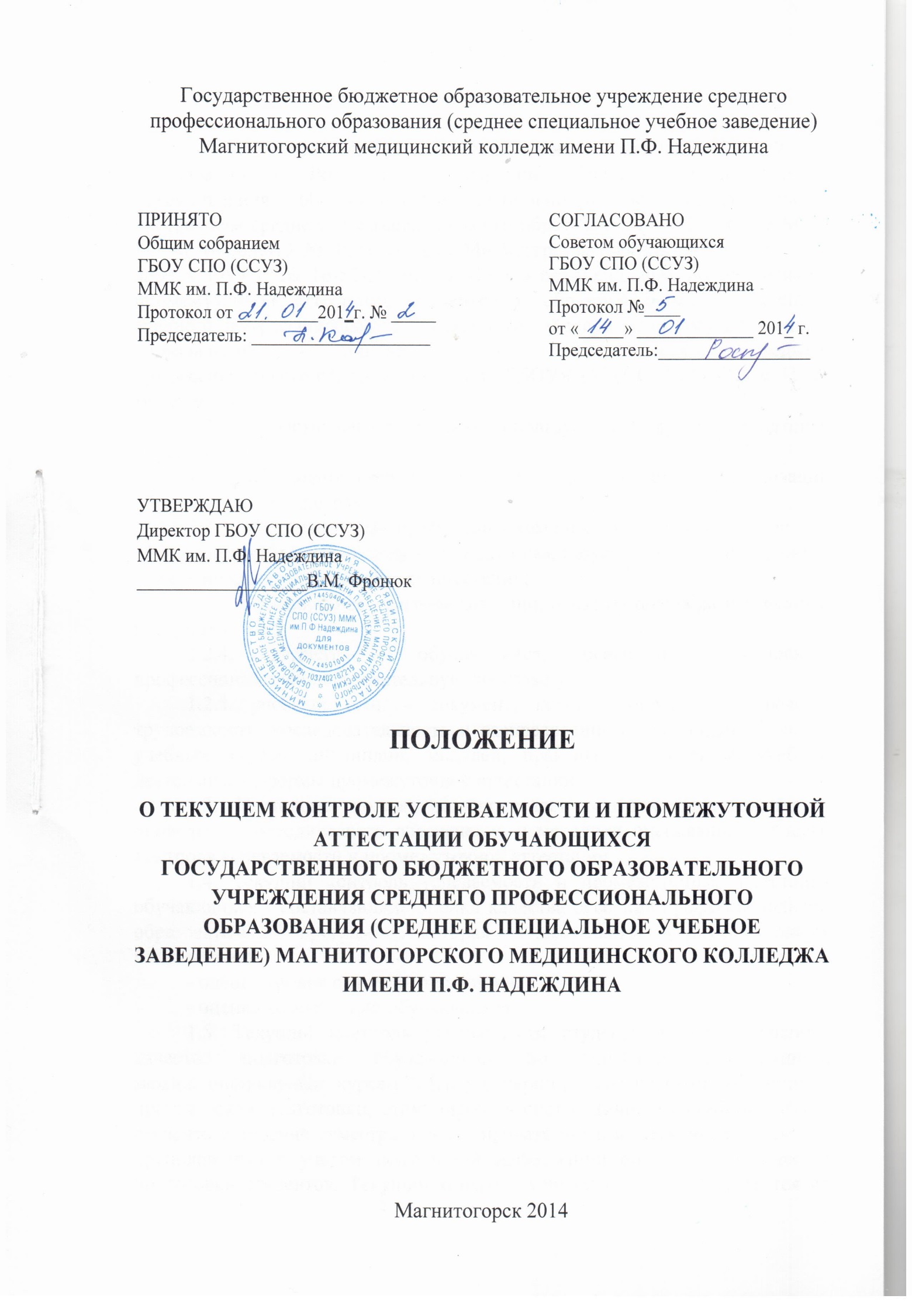 №п/пИндекс Наименование циклов, разделов, дисциплин, профессиональных модулей, МДК. практик1 курс 1 семестр                   Дифференцированный зачет:1 курс 1 семестр                   Дифференцированный зачет:1 курс 1 семестр                   Дифференцированный зачет:1ОГСЭ.02.История2ОП. 07.Основы латинского языка с медицинской терминологией3МДК. 07.01.Теория и практика сестринского дела4МДК. 07.02.Безопасная среда для пациента и персонала                                               Зачет:                                               Зачет:                                               Зачет:1ОГСЭ.04.Физическая культура1 курс 2 семестр                   Дифференцированный зачет:1 курс 2 семестр                   Дифференцированный зачет:1 курс 2 семестр                   Дифференцированный зачет:1ОГСЭ. 01.Основы философии2ЕН. 02.Математика 3ОП. 01.Здоровый человек и его окружение4ОП.05.Генетика человека с основами медицинской генетики5МДК. 07.03.Технология оказания медицинских услуг6ПП. 07.Выполнение работ по профессии младшая медицинская сестра по уходу за больными                                               Зачет:                                               Зачет:                                               Зачет:1ОГСЭ.04.Физическая культура                                               Экзамены:                                                Экзамены:                                                Экзамены: 1ПМ.07. ВПДКвалификационный экзамен:Выполнение работ по профессии младшая медицинская сестра по уходу за больными2ОП. 03.ОП. 04.ОП. 06.ОП. 08.ОП. 09.Комплексный экзамен:Анатомия и физиология человекаФармакологияГигиена и экология человекаОсновы патологииОсновы микробиологии и иммунологии2 курс 1 семестр                  Зачет:2 курс 1 семестр                  Зачет:2 курс 1 семестр                  Зачет:1ОГСЭ.04.Физическая культура2УП.01. МДК 01.01.Пропедевтика клинических дисциплин                                               Экзамены:                                               Экзамены:                                               Экзамены:1МДК. 01.01.Пропедевтика клинических дисциплин2МДК 02.01. Раздел 1.Клиническая фармакология2 курс 2 семестр                  Дифференцированный зачет:2 курс 2 семестр                  Дифференцированный зачет:2 курс 2 семестр                  Дифференцированный зачет:1ПП.02. МДК 02.02.Лечение пациентов хирургического профиля2ПП. 02. МДК 02.03.Оказание акушерско-гинекологической помощи                                               Зачет:                                               Зачет:                                               Зачет:1ОГСЭ.04.Физическая культура                                               Комплексный экзамен:                                               Комплексный экзамен:                                               Комплексный экзамен:1МДК. 01.02.  Раздел 3.Проведение диагностических исследований в хирургии2МДК 02.02.Лечение пациентов хирургического профиля                                                Комплексный экзамен:                                                Комплексный экзамен:                                                Комплексный экзамен:1МДК. 01.02.  Раздел 4.Проведение диагностических исследований в акушерстве и гинекологии2МДК 02.03.Оказание акушерско-гинекологической помощи3 курс 1 семестр                  Дифференцированный зачет:3 курс 1 семестр                  Дифференцированный зачет:3 курс 1 семестр                  Дифференцированный зачет:1ПМ.01. МДК 01.02. Раздел 2.Диагностика заболеваний терапевтического профиля2ПМ. 02. МДК 02.01 Раздел 2.Лечение пациентов терапевтического профиля3ПП. 02. МДК 02.01.Лечение пациентов инфекционного профиля4ПП. 02. МДК 02.04.Лечение пациентов детского возраста                                               Зачет:                                               Зачет:                                               Зачет:1ОГСЭ.04.Физическая культура                                               Комплексный экзамен:                                               Комплексный экзамен:                                               Комплексный экзамен:1МДК. 01.02.  Раздел 5.Проведение диагностических исследований в педиатрии2МДК 02.04.Лечение пациентов детского возраста                                               Комплексный экзамен:                                               Комплексный экзамен:                                               Комплексный экзамен:1ПМ.01. МДК 01.02. Раздел 2.Диагностика заболеваний терапевтического профиля2ПМ. 02. МДК 02.01 Раздел 2.Лечение пациентов терапевтического профиля3 курс 2 семестр                  Дифференцированный зачет:3 курс 2 семестр                  Дифференцированный зачет:3 курс 2 семестр                  Дифференцированный зачет:ОП. 10.Безопасность жизнедеятельностиПП. 02.МДК 02.01Лечение пациентов терапевтического профиля                                               Зачет:                                               Зачет:                                               Зачет:1ОГСЭ.04.Физическая культура                                               Квалификационный экзамен:                                               Квалификационный экзамен:                                               Квалификационный экзамен:1ПМ. 01. ВПДДиагностическая деятельность2ПМ. 02. ВПДЛечебная деятельность4 курс 1 семестр                  Дифференцированный зачет:4 курс 1 семестр                  Дифференцированный зачет:4 курс 1 семестр                  Дифференцированный зачет:1ПП.03. МДК 03.01.Неотложная медицинская помощь на догоспитальном этапе2ПП. 04. МДК 04.01.Профилактическая деятельность                                               Зачет:                                               Зачет:                                               Зачет:1ОГСЭ.04.Физическая культура                                               Квалификационный экзамен:                                               Квалификационный экзамен:                                               Квалификационный экзамен:1ПМ. 03. ВПДНеотложная медицинская помощь на догоспитальном этапе2ПМ. 04. ВПДПрофилактическая деятельность4 курс 1 семестр                  Дифференцированный зачет:4 курс 1 семестр                  Дифференцированный зачет:4 курс 1 семестр                  Дифференцированный зачет:1ОГСЭ.03.Иностранный язык2ОГСЭ.04.Физическая культура3ЕН.01.Информатика 4ОП.02.Психология 5ОГСЭ. 05.Психология общения6ПП. 05. МДК 05.01.Медико-социальная реабилитация7ПП.06. МДК 06.01. Организационно-аналитическая деятельность                                              Квалификационный экзамен:                                              Квалификационный экзамен:                                              Квалификационный экзамен:1ПМ. 05. ВПДМедико-социальная деятельность2ПМ. 06. ВПДОрганизационно-аналитическая деятельность№п/пИндекс Наименование циклов, разделов, дисциплин, профессиональных модулей, МДК. практик1 курс 1 семестр                   Дифференцированный зачет:1 курс 1 семестр                   Дифференцированный зачет:1 курс 1 семестр                   Дифференцированный зачет:1ОГСЭ.02.История2ОПД. 01Основы латинского языка с медицинской терминологией3МДК. 04.01Теория и практика сестринского дела4МДК. 04.02Безопасная среда для пациента и персонала5ОПД.04.Генетика человека с основами медицинской генетики                                               Зачет:                                               Зачет:                                               Зачет:ОГСЭ. 04.Физическая культура1 курс 2 семестр                   Дифференцированный зачет:1 курс 2 семестр                   Дифференцированный зачет:1 курс 2 семестр                   Дифференцированный зачет:1ОГСЭ.01.Основы философии2ЕН.01Математика 3МДК. 01.01.Здоровый человек и его окружение4МДК. 04.03Технология оказания медицинских услуг5ПП. 04. Выполнение работ по профессии младшая медицинская сестра по уходу за больными                                               Зачет:                                               Зачет:                                               Зачет:1ОГСЭ. 04.Физическая культура                                               Квалификационный экзамен:                                               Квалификационный экзамен:                                               Квалификационный экзамен:1ПМ. 07. ВПДВыполнение работ по профессии младшая медицинская сестра по уходу за больными                                               Комплексный экзамен:                                               Комплексный экзамен:                                               Комплексный экзамен:1ОПД. 02.Анатомия и физиология человека2ОПД. 07.Фармакология 3ОПД. 05.Гигиена и экология человека4ОПД. 03.Основы патологии5ОПД. 06.Основы микробиологии и иммунологии2 курс 1 семестр                   Дифференцированный зачет:2 курс 1 семестр                   Дифференцированный зачет:2 курс 1 семестр                   Дифференцированный зачет:1ЕН. 02.Информационные технологии в профессиональной деятельности2ОПД. 09.Психология 3МДК. 01.02.Основы профилактики4МДК. 01.03.Сестринское дело в системе первичной медико-санитарной помощи населению5ПП. 01.Сестринское дело в системе первичной медико-санитарной помощи населению                                               Зачет:                                               Зачет:                                               Зачет:1ОГСЭ. 04.Физическая культура                                               Экзамены :                                               Экзамены :                                               Экзамены :1МДК. 02.01. Раздел 4.Сестринское дело в акушерстве и гинекологии                                               Квалификационный экзамен:                                               Квалификационный экзамен:                                               Квалификационный экзамен:1ПМ. 01. ВПДПроведение профилактических мероприятий2 курс 2 семестр                   Дифференцированный зачет:2 курс 2 семестр                   Дифференцированный зачет:2 курс 2 семестр                   Дифференцированный зачет:1МДК. 02.01. Раздел 5.Сестринское дело при инфекционных заболеваниях с фтизиатрией2МДК. 02.01. Раздел 7.Сестринское дело в дерматовенерологии3ПП. 02.Сестринское дело в хирургии4ПП. 02.Сестринское дело в педиатрии5ПП. 02.Сестринское дело при инфекционных заболеваниях с фтизиатриейЗачет:Зачет:Зачет:1ОГСЭ. 04.Физическая культураЭкзамены:Экзамены:Экзамены:1МДК. 02.01. Раздел 2.Сестринское дело в педиатрии2МДК. 02.01. Раздел 3.Сестринское дело в хирургии3 курс 1 семестр                   Дифференцированный зачет:3 курс 1 семестр                   Дифференцированный зачет:3 курс 1 семестр                   Дифференцированный зачет:1МДК. 02.01. Раздел 6.Сестринское дело в неврологии, психиатрии с курсом наркологии2МДК. 02.02.Основы реабилитации3ПП. 02.Сестринское дело в терапии4ПП. 02.Основы реабилитацииЗачет:Зачет:Зачет:1ОГСЭ. 04.Физическая культураЭкзамены:Экзамены:Экзамены:1МДК. 02.01. Раздел 1.Сестринское дело в терапииКвалификационный экзамен:Квалификационный экзамен:Квалификационный экзамен:1ПМ. 02. ВПДУчастие в лечебно-диагностическом и реабилитационном процессах3 курс  2 семестр                   Дифференцированный зачет:3 курс  2 семестр                   Дифференцированный зачет:3 курс  2 семестр                   Дифференцированный зачет:1ОГСЭ. 03.Иностранный язык2ОГСЭ. 04.Физическая культура3ОПД. 11.Безопасность жизнедеятельности4МДК. 03.01.Основы реаниматологии5МДК. 03.02.Медицина катастроф6ПП. 03.Оказание доврачебной медицинской помощи при неотложных и экстремальных состояниях                                               Комплексный экзамен:                                               Комплексный экзамен:                                               Комплексный экзамен:1ОПД. 08.Общественное здоровье и здравоохранение2ОПД. 10.Правовое обеспечение профессиональной деятельностиКвалификационный экзамен:Квалификационный экзамен:Квалификационный экзамен:1ПМ. 03. ВПДОказание доврачебной медицинской помощи при неотложных и экстремальных состояниях№п /пИндексНаименование циклов, разделов, дисциплин, профессиональных модулей, МДК, практик1 курс  1 семестр                    Дифференцированный зачет:1 курс  1 семестр                    Дифференцированный зачет:1 курс  1 семестр                    Дифференцированный зачет:1ОГСЭ.02ИсторияЗачет:Зачет:Зачет:1ОГСЭ.04Физическая культура2ОП.12Введение в специальностьЭкзамены:Экзамены:Экзамены:1ОП.01Основы латинского языка с медицинской терминологией2ОП.08Общая и неорганическая химия1 курс  2 семестр                    Дифференцированный зачет:1 курс  2 семестр                    Дифференцированный зачет:1 курс  2 семестр                    Дифференцированный зачет:1ОГСЭ.01Основы философии3ОП.03Основы патологии4ОП.04Генетика человека с основами медицинской генетики5ОП.07Ботаника6ОП.13Психология7                        Комплексный дифференцированный зачет7                        Комплексный дифференцированный зачет7                        Комплексный дифференцированный зачетЕН.02МатематикаЕН.03Информатика8                      Комплексный дифференцированный зачет8                      Комплексный дифференцированный зачет8                      Комплексный дифференцированный зачетОП.05 Гигиена и экология человекаОП.06Основы микробиологии и иммунологииЗачет:Зачет:Зачет:1ОГСЭ.04Физическая культура2ОГСЭ.05Культура речиЭкзаменыЭкзаменыЭкзамены1ОП.02Анатомия и физиология человека2ОП.09Органическая химия2 курс 1 семестр         Дифференцированный зачет:2 курс 1 семестр         Дифференцированный зачет:2 курс 1 семестр         Дифференцированный зачет:1ОП.10Аналитическая химияЗачет:Зачет:Зачет:1ОГСЕ.04Физическая культура2 курс      2 семестр            Дифференцированный зачет:2 курс      2 семестр            Дифференцированный зачет:2 курс      2 семестр            Дифференцированный зачет:1ЕН.01Экономика организации2УП.01Заготовка и использование лекарственного растительного сырья3ПП.02Технология изготовления лекарственных формЗачет:Зачет:Зачет:1ОГСЭ.04Физическая культураЭкзамены:Экзамены:Экзамены:1МДК.01.01Лекарствоведение2МДК.02.01Технология изготовления лекарственных форм3 курс 1 семестр       Дифференцированный зачет:3 курс 1 семестр       Дифференцированный зачет:3 курс 1 семестр       Дифференцированный зачет:1МДК.01.02Отпуск лекарственных препаратов и товаров аптечного ассортимента2ПП.01Отпуск лекарственных препаратов и товаров аптечного ассортимента3МДК.02.02Контроль качества лекарственных форм4ПП.02Контроль качества лекарственных форм                                                              Зачет:                                                              Зачет:                                                              Зачет:1ОГСЭ.04Физическая культура                      Экзамены,  Квалификационный экзамен                      Экзамены,  Квалификационный экзамен                      Экзамены,  Квалификационный экзамен1ПМ.01Реализация лекарственных средств и товаров аптечного ассортимента2ПМ.02Изготовление лекарственных форм и проведение обязательных видов внутриаптечного контроля3 курс 2 семестр       Дифференцированный зачет:3 курс 2 семестр       Дифференцированный зачет:3 курс 2 семестр       Дифференцированный зачет:1ОГСЕ.03Иностранный язык2ОГСЕ.04Физическая культура3ОП.11Безопасность жизнедеятельности4ПП.03.1МДК.03.01 Организация работы аптек5ПП.03.2МДК.03.01 Работа фармацевтических организаций розничной и оптовой торговли                                    Экзамены                                    Экзамены                                    Экзамены1МДК.03.01Организация деятельности аптеки и ее структурных подразделенийКвалификационный экзаменКвалификационный экзаменКвалификационный экзамен2ПМ.03Организация деятельности структурных подразделений аптеки и руководство аптечной организацией при отсутствии специалиста с высшим образованием